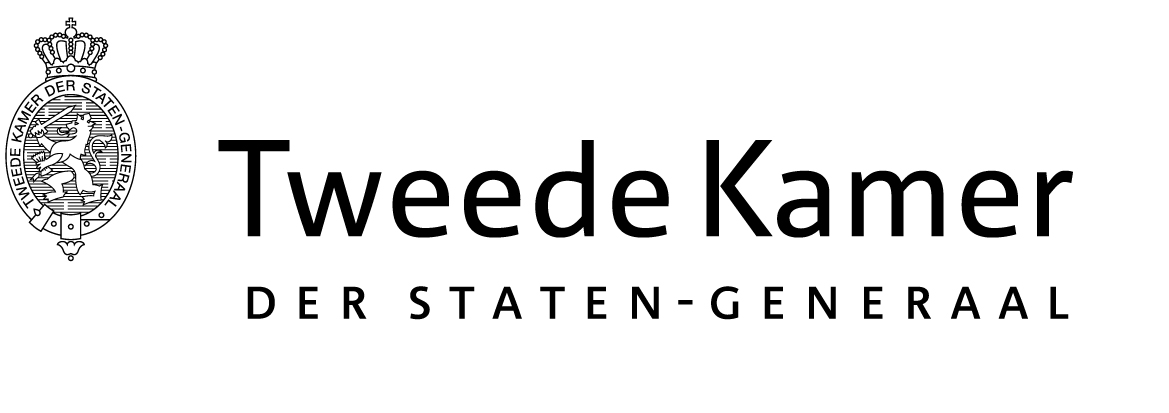 Commissie FinanciënAan de staatssecretaris van FinanciënAan de staatssecretaris van FinanciënPlaats en datum:Den Haag, 19 oktober 2018Den Haag, 19 oktober 2018Betreft:Stand van zaken Douane in het kader van de BrexitStand van zaken Douane in het kader van de BrexitOns kenmerk:2018Z18914/2018D504112018Z18914/2018D50411Uw kenmerk:--Uw brief van:--In haar procedurevergadering van 18 oktober 2018 heeft de vaste commissie voor Financiën gesproken over de Douane in het kader van de Brexit. De commissie heeft besloten u te verzoeken uiterlijk 1 november 2018 de Kamer te informeren over de stand van zaken van de planning van de Douane als er sprake is van een ‘harde’ Brexit (het zogenaamde no-deal scenario) en welke problemen er door de Douane worden voorzien bij dat scenario.Bij deze breng ik u het verzoek van de commissie over.In haar procedurevergadering van 18 oktober 2018 heeft de vaste commissie voor Financiën gesproken over de Douane in het kader van de Brexit. De commissie heeft besloten u te verzoeken uiterlijk 1 november 2018 de Kamer te informeren over de stand van zaken van de planning van de Douane als er sprake is van een ‘harde’ Brexit (het zogenaamde no-deal scenario) en welke problemen er door de Douane worden voorzien bij dat scenario.Bij deze breng ik u het verzoek van de commissie over.In haar procedurevergadering van 18 oktober 2018 heeft de vaste commissie voor Financiën gesproken over de Douane in het kader van de Brexit. De commissie heeft besloten u te verzoeken uiterlijk 1 november 2018 de Kamer te informeren over de stand van zaken van de planning van de Douane als er sprake is van een ‘harde’ Brexit (het zogenaamde no-deal scenario) en welke problemen er door de Douane worden voorzien bij dat scenario.Bij deze breng ik u het verzoek van de commissie over.Hoogachtend,de griffier van de vaste commissie voor Financiën,A.H.M. Weeber